Fruit PaintingSupplies: Lemons, apples, pearsCardstockAll colors of paintPlates or bowlsDirections: Cut the fruit in half. You can prep this before the children get to the room. fill the bowls and plates with different colors that you can use for the painting. Does not have to be the same color as the fruit or veggieDip the fruit in paintUse the food as a paint brush and make a beautiful piece of art! 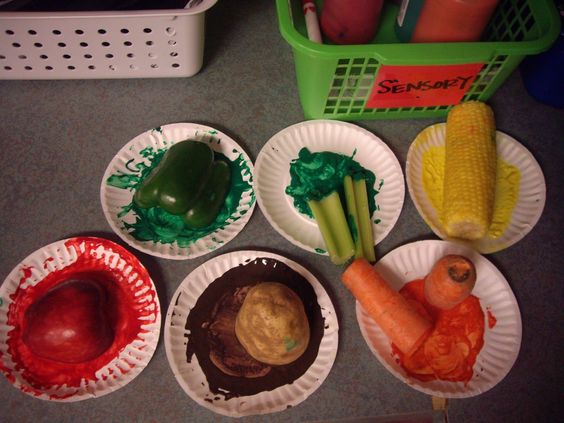 